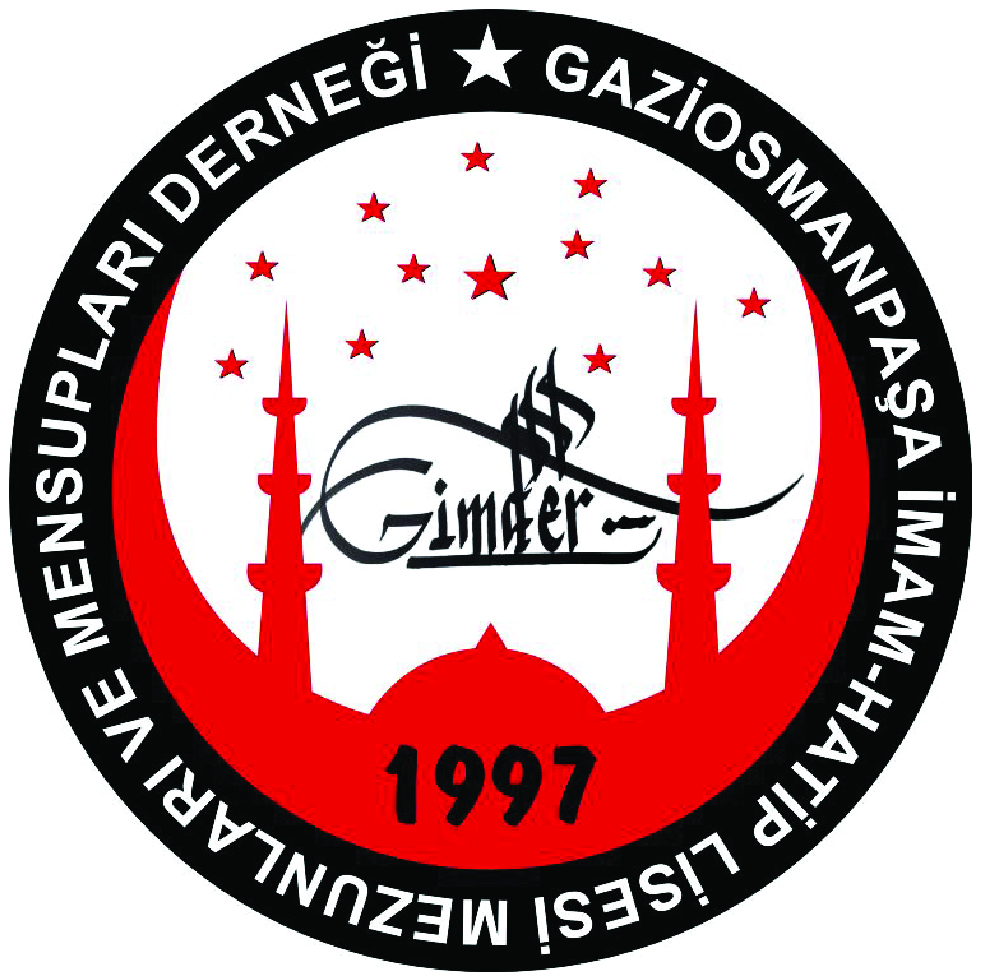 GAZİOSMANPAŞA İMAM HATİP LİSESİ MEZUNLARI VE MENSUPLARI DERNEĞİ BURS BAŞVURU FORMU                                                                                   Yukarıdaki Bilgiler Gerçektir      							 Adı ve Soyadı :  							 Tarih               :						             İmza	            :                    BURS MÜRACAATI  İÇİN GEREKEN BELGELERBurs başvuru formu Öğrenci işlerinden onaylı öğrenci belgesi, Öğrenci işlerinden onaylı transkrip      3.Sabıka kaydı       4.Başvuru sahibine ait banka iban no       5.Anne ve babanın; a) Bir işde çalışıyor olmaları durumunda, her ikisinin maaşını gösterir iş yerinden onaylı belge b) Serbest meslek sahibi olanların vergi levhası fotokopisi  c) Emekliler için aylıklarını aldıkları banka cüzdanının ilk sayfası ile son maaşı gösteren sayfasının fotokopisi    *  1-BURS İSTEĞİNDE BULUNAN ÖĞRENCİNİN KİMLİK VE OKUL BİLGİLERİ:        1-BURS İSTEĞİNDE BULUNAN ÖĞRENCİNİN KİMLİK VE OKUL BİLGİLERİ:        1-BURS İSTEĞİNDE BULUNAN ÖĞRENCİNİN KİMLİK VE OKUL BİLGİLERİ:        1-BURS İSTEĞİNDE BULUNAN ÖĞRENCİNİN KİMLİK VE OKUL BİLGİLERİ:        1-BURS İSTEĞİNDE BULUNAN ÖĞRENCİNİN KİMLİK VE OKUL BİLGİLERİ:        1-BURS İSTEĞİNDE BULUNAN ÖĞRENCİNİN KİMLİK VE OKUL BİLGİLERİ:       Adı Soyadı                  :Okulu:Baba Adı :Fakültesi:Anne Adı                              :Bölümü :Doğum Yeri (İl, İlçe, Köy)   :Sınıfı:Doğum Tarihi (Gün, Ay,Yıl) :Öğrenci No :Cinsiyeti:Giriş Tarihi:Medeni Hali:Bitirdiği Lise:T C kimlik No:Lise Türü:   2- AİLENİN SOSYO-EKONOMİK DURUMU :   2- AİLENİN SOSYO-EKONOMİK DURUMU :   2- AİLENİN SOSYO-EKONOMİK DURUMU :   2- AİLENİN SOSYO-EKONOMİK DURUMU :   2- AİLENİN SOSYO-EKONOMİK DURUMU :   2- AİLENİN SOSYO-EKONOMİK DURUMU :Baba:  Hayatta   (  ) , İşi:               Aylık Net geliri:                   Öğrenimi:                                                               Hayatta Değil :  (  )Baba:  Hayatta   (  ) , İşi:               Aylık Net geliri:                   Öğrenimi:                                                               Hayatta Değil :  (  )Baba:  Hayatta   (  ) , İşi:               Aylık Net geliri:                   Öğrenimi:                                                               Hayatta Değil :  (  )Baba:  Hayatta   (  ) , İşi:               Aylık Net geliri:                   Öğrenimi:                                                               Hayatta Değil :  (  )Baba:  Hayatta   (  ) , İşi:               Aylık Net geliri:                   Öğrenimi:                                                               Hayatta Değil :  (  )Baba:  Hayatta   (  ) , İşi:               Aylık Net geliri:                   Öğrenimi:                                                               Hayatta Değil :  (  )Anne: Hayatta   (  ) , İşi:          Aylık Net geliri:                         Öğrenimi:                                      Hayatta Değil :  (  )Anne: Hayatta   (  ) , İşi:          Aylık Net geliri:                         Öğrenimi:                                      Hayatta Değil :  (  )Anne: Hayatta   (  ) , İşi:          Aylık Net geliri:                         Öğrenimi:                                      Hayatta Değil :  (  )Anne: Hayatta   (  ) , İşi:          Aylık Net geliri:                         Öğrenimi:                                      Hayatta Değil :  (  )Anne: Hayatta   (  ) , İşi:          Aylık Net geliri:                         Öğrenimi:                                      Hayatta Değil :  (  )Anne: Hayatta   (  ) , İşi:          Aylık Net geliri:                         Öğrenimi:                                      Hayatta Değil :  (  )Varsa, Ailenin Toplam Gelirine Katılan Diğer Aylık Net Gelir Toplamı: Varsa, Ailenin Toplam Gelirine Katılan Diğer Aylık Net Gelir Toplamı: Varsa, Ailenin Toplam Gelirine Katılan Diğer Aylık Net Gelir Toplamı: Varsa, Ailenin Toplam Gelirine Katılan Diğer Aylık Net Gelir Toplamı: Varsa, Ailenin Toplam Gelirine Katılan Diğer Aylık Net Gelir Toplamı: Varsa, Ailenin Toplam Gelirine Katılan Diğer Aylık Net Gelir Toplamı: Ailenin Toplam Net Gelirinin Muhteviatı Hakkında Verilebilecek Bilgiler: Ailenin Toplam Net Gelirinin Muhteviatı Hakkında Verilebilecek Bilgiler: Ailenin Toplam Net Gelirinin Muhteviatı Hakkında Verilebilecek Bilgiler: Ailenin Toplam Net Gelirinin Muhteviatı Hakkında Verilebilecek Bilgiler: Ailenin Toplam Net Gelirinin Muhteviatı Hakkında Verilebilecek Bilgiler: Ailenin Toplam Net Gelirinin Muhteviatı Hakkında Verilebilecek Bilgiler: Aile Reisinin İş Adresi: Aile Reisinin İş Adresi: Aile Reisinin İş Adresi: Aile Reisinin İş Adresi: Aile Reisinin İş Adresi: Aile Reisinin İş Adresi: Ailenin Oturduğu Ev:   Mülk : (. ),  Kira : (  ), Lojman  : (  ), Diğer : (  )……………….. Aylık kira bedeli : ……………………………..Ailenin Oturduğu Ev:   Mülk : (. ),  Kira : (  ), Lojman  : (  ), Diğer : (  )……………….. Aylık kira bedeli : ……………………………..Ailenin Oturduğu Ev:   Mülk : (. ),  Kira : (  ), Lojman  : (  ), Diğer : (  )……………….. Aylık kira bedeli : ……………………………..Ailenin Oturduğu Ev:   Mülk : (. ),  Kira : (  ), Lojman  : (  ), Diğer : (  )……………….. Aylık kira bedeli : ……………………………..Ailenin Oturduğu Ev:   Mülk : (. ),  Kira : (  ), Lojman  : (  ), Diğer : (  )……………….. Aylık kira bedeli : ……………………………..Ailenin Oturduğu Ev:   Mülk : (. ),  Kira : (  ), Lojman  : (  ), Diğer : (  )……………….. Aylık kira bedeli : ……………………………..    3-   KARDEŞLERE İLİŞKİN BİLGİLER:          3-   KARDEŞLERE İLİŞKİN BİLGİLER:          3-   KARDEŞLERE İLİŞKİN BİLGİLER:          3-   KARDEŞLERE İLİŞKİN BİLGİLER:          3-   KARDEŞLERE İLİŞKİN BİLGİLER:      (BAŞVURU SAHİBİ HARİÇ)(BAŞVURU SAHİBİ HARİÇ)(BAŞVURU SAHİBİ HARİÇ)(BAŞVURU SAHİBİ HARİÇ)(BAŞVURU SAHİBİ HARİÇ)ADI VE SOYADIYAŞOKULU VE SINIFIALDIĞI BURS Miktarı       ÇALIŞANLARINİşi ve Aylık geliri   4-   KİŞİSEL BİLGİLER:         4-   KİŞİSEL BİLGİLER:         4-   KİŞİSEL BİLGİLER:         4-   KİŞİSEL BİLGİLER:         4-   KİŞİSEL BİLGİLER:      A-ÖĞRENİM SÜRESİNCE İKAMET DURUMU A-ÖĞRENİM SÜRESİNCE İKAMET DURUMU A-ÖĞRENİM SÜRESİNCE İKAMET DURUMU A-ÖĞRENİM SÜRESİNCE İKAMET DURUMU A-ÖĞRENİM SÜRESİNCE İKAMET DURUMU Ailemle birlikte İkamet edeceğim    (  )Ailemle birlikte İkamet edeceğim    (  )Ailemle birlikte İkamet edeceğim    (  )İkamet Edeceğim Yer:İkamet Edeceğim Yer:Ailemden ayrı bir Şehirde İkamet Edeceğim                     (   )Ailemden ayrı bir Şehirde İkamet Edeceğim                     (   )Ailemden ayrı bir Şehirde İkamet Edeceğim                     (   )YURT   ( ..)         Kirası:YURT   ( ..)         Kirası:AİLEMLE AYNI ŞEHİRDE YURTDA İKAMET EDECEĞİM  (  )AİLEMLE AYNI ŞEHİRDE YURTDA İKAMET EDECEĞİM  (  )AİLEMLE AYNI ŞEHİRDE YURTDA İKAMET EDECEĞİM  (  )EV        (   )         Kirası:                           (size düşen miktar)EV        (   )         Kirası:                           (size düşen miktar)B-BURS BAĞLANTISIB-BURS BAĞLANTISIB-BURS BAĞLANTISIB-BURS BAĞLANTISIB-BURS BAĞLANTISIBaşka  Kurumlardan Burs / Kredi Alıyorsanız, bu kurumların adları: Başka  Kurumlardan Burs / Kredi Alıyorsanız, bu kurumların adları: Başka  Kurumlardan Burs / Kredi Alıyorsanız, bu kurumların adları: Başka  Kurumlardan Burs / Kredi Alıyorsanız, bu kurumların adları: Başka  Kurumlardan Burs / Kredi Alıyorsanız, bu kurumların adları: Aldığınız Aylık Yardım Miktarları                                                    : 0Aldığınız Aylık Yardım Miktarları                                                    : 0Aldığınız Aylık Yardım Miktarları                                                    : 0Aldığınız Aylık Yardım Miktarları                                                    : 0Aldığınız Aylık Yardım Miktarları                                                    : 0C-ADRESLER: (Posta kodu mutlaka belirtilmelidir)C-ADRESLER: (Posta kodu mutlaka belirtilmelidir)C-ADRESLER: (Posta kodu mutlaka belirtilmelidir)C-ADRESLER: (Posta kodu mutlaka belirtilmelidir)C-ADRESLER: (Posta kodu mutlaka belirtilmelidir)ÖĞRENİMDEKİ DEVAMLI ADRESİM:ÖĞRENİMDEKİ DEVAMLI ADRESİM:ÖĞRENİMDEKİ DEVAMLI ADRESİM:AİLEMİN İKAMETGAH ADRESİ:AİLEMİN İKAMETGAH ADRESİ:. . Tlf No:  …………….   Cep Tlf:Tlf No:  …………….   Cep Tlf:Tlf No:  …………….   Cep Tlf:E- MAİL ADRESİ:E- MAİL ADRESİ:E- MAİL ADRESİ:Ev Tlf:                            Cep TlfEv Tlf:                            Cep Tlf5-ÜNİVERSİTE NOT ORTALAMARI5-ÜNİVERSİTE NOT ORTALAMARI5-ÜNİVERSİTE NOT ORTALAMARI5-ÜNİVERSİTE NOT ORTALAMARI5-ÜNİVERSİTE NOT ORTALAMARI5-ÜNİVERSİTE NOT ORTALAMARI5-ÜNİVERSİTE NOT ORTALAMARI5-ÜNİVERSİTE NOT ORTALAMARI5-ÜNİVERSİTE NOT ORTALAMARI5-ÜNİVERSİTE NOT ORTALAMARIDERS NOT ORTALAMASIHAZIRLIK1.SINIF2.SINIF3.SINIF4.SINIFSINIF NOT ORTALAMASIHAZIRLIK1.SINIF2.SINIF3.SINIF4.SINIF6-HERHANGİ BİR SOSYAL SORUMLULUK PROJESİNDE YER ALDINIZMI                  EVET(   )            HAYIR (   )ALDIYSANIZ KISACA ÖZETLEYİNİZ:ALDIYSANIZ KISACA ÖZETLEYİNİZ:ALDIYSANIZ KISACA ÖZETLEYİNİZ:7-ÖĞRENCİNİN İLGİ ALANLARIA-KULLANA BİLDİĞİNİZ HER HANGİ BİR MÜZİK ALETİ VARMI  EVET (  )  HAYIR (  ) BELİRTİNİZ: B-İLGİLENDİĞİNİZ HER HANGİ BİR HOBİ ÇALIŞMASI VARMI EVET (   )HAYIR (  ) BELİRTİNİZ:C-OKUDUĞUNUZ KİTAPLAR HANGİLERİDİRC-OKUDUĞUNUZ KİTAPLAR HANGİLERİDİRD-TALEP, TEKLİF ve DÜŞÜNCELERİNİZD-TALEP, TEKLİF ve DÜŞÜNCELERİNİZD-TALEP, TEKLİF ve DÜŞÜNCELERİNİZD-TALEP, TEKLİF ve DÜŞÜNCELERİNİZD-TALEP, TEKLİF ve DÜŞÜNCELERİNİZD-TALEP, TEKLİF ve DÜŞÜNCELERİNİZD-TALEP, TEKLİF ve DÜŞÜNCELERİNİZ